Звіт по харчуванню за І семестр 2022 року1-4 класиСтаном на 01.09.2022 року – переплата із січня, лютого 2022 року – 3.691.13 грн.По звіту за вересень наїли на 1.065.10 грн3.691.13-1.065.10=2.626.03 грн 2. Перша проплата за харчування – 2.600 грн     2.626.03+2.600=5.226.03 грн 3. По звіту за жовтень наїли на 1.602.51  грн      5.226.03-1.602.51 =3.623.52грн4. Друга проплата за харчування – 800.00 грн     3.623.52+800.00=4.423.52 грн5. По звіту за листопад наїли на 1.896.55 грн    4.423.52-1.896.55=2.526.97 грн6. По звіту за грудень наїли на 1.136.99 грн    2.526.97-1.136.99=1.389.98 грнСтаном на 01.01.2023 року залишок 1.136.99 грн.Всього харчується 19 дітей. З них – 2 пільговики. 17 учнів по 200.00 грн=3400 грн. – зібрано і проплачено коштів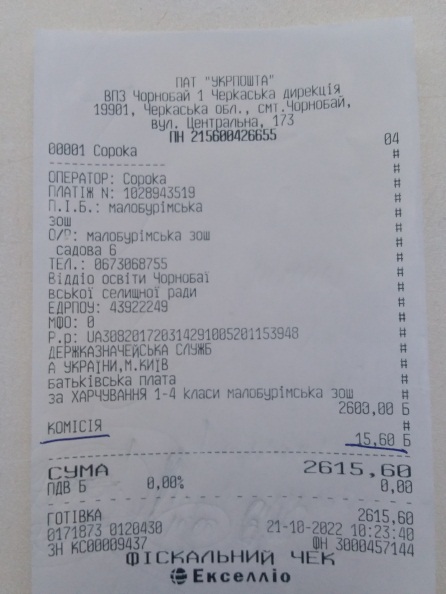 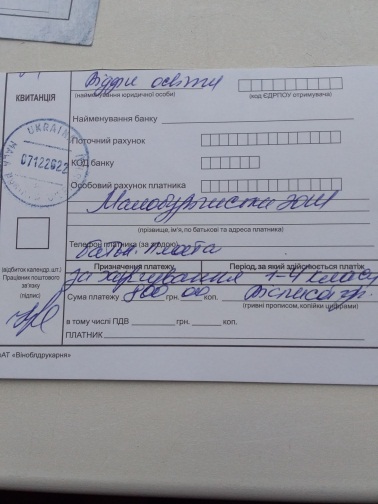 